            CURRICULUM VITAE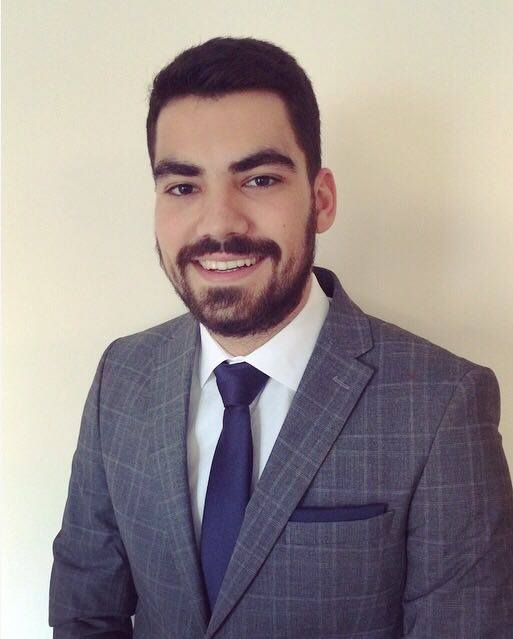 Ime i prezime:  Stanislav MilinDatum rodjenja: 08.05.1993.Adresa: Grahovska 14/11, VračarTelefon: 060/5448884E-mail: stanislavmilin@gmail.com
OBRAZOVANJE2012- 2016. Pravni fakultet Univerziteta u Beogradu                          Osnovne akademske studije- međunarodnopravni smer.2008-2012.  Gimnazija „Borislav Petrov Braca “ , Vršac                               Nosilac Vukove diplome i član školskog odbora.2000-2008.  Osnovna škola “Jovan Sterija Popovic” , Vršac                               Nosilac Vukove diplome.RADNO ISKUSTVO2012.  „Handball ehf euro 2012 Serbia“- volonterski rad  na poslovima press centra.2014-2016. Klub za Ujedinjene nacije Pravnog fakulteta Univerziteta u Beogradu- volonterski rad na poslovima klasifikacije I evidencije.NAGRADEDobitnik stipendije Pravnog fakulteta Univerziteta u Begradu za 2015/2016. godinu.RAD NA RAČUNARUMS Office ( Word, Excel, Power Point ) – srednji nivo.InternetSTRANI JEZICIEngleski jezik- čitanje, pisanje, govor – vrlo dobro (B2)Italijanski jezik- pasivnoLIČNE OSOBINE-Odgovornost        -Komunikativnost-Staloženost          -Marljivost-Odlična sposobnost upravljanja vremenom -Spremnost za timski rad i sticanje znanja.